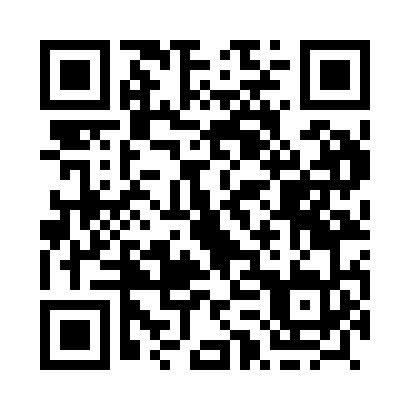 Prayer times for Portobelo, PanamaWed 1 May 2024 - Fri 31 May 2024High Latitude Method: NonePrayer Calculation Method: Muslim World LeagueAsar Calculation Method: ShafiPrayer times provided by https://www.salahtimes.comDateDayFajrSunriseDhuhrAsrMaghribIsha1Wed4:496:0212:163:306:307:392Thu4:486:0112:163:316:307:393Fri4:486:0112:153:316:307:394Sat4:476:0112:153:326:307:395Sun4:476:0012:153:326:307:406Mon4:466:0012:153:326:307:407Tue4:466:0012:153:336:317:408Wed4:466:0012:153:336:317:409Thu4:455:5912:153:346:317:4110Fri4:455:5912:153:346:317:4111Sat4:455:5912:153:346:317:4112Sun4:445:5912:153:356:317:4113Mon4:445:5812:153:356:327:4214Tue4:445:5812:153:366:327:4215Wed4:435:5812:153:366:327:4216Thu4:435:5812:153:366:327:4317Fri4:435:5812:153:376:327:4318Sat4:435:5812:153:376:337:4319Sun4:425:5812:153:376:337:4420Mon4:425:5712:153:386:337:4421Tue4:425:5712:153:386:337:4422Wed4:425:5712:153:396:337:4523Thu4:415:5712:153:396:347:4524Fri4:415:5712:163:396:347:4525Sat4:415:5712:163:406:347:4626Sun4:415:5712:163:406:347:4627Mon4:415:5712:163:406:357:4628Tue4:415:5712:163:416:357:4729Wed4:415:5712:163:416:357:4730Thu4:415:5712:163:416:357:4731Fri4:415:5712:163:426:367:48